SDSU Senate MinutesMarch 2, 20212:00 to 4:30 pm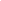 Preciado, Marx, Bliss, Adams, Lach, Canary, Csomay, Smigel, Blomgren, McDaniels-Davidson, Bernerth, Attiq, Gates, Harrison, Sabol, Hentschel, Vaughn, Love, Sharma, O'Brien, Lindemann, Espinosa, Greiner, Orosz, Wills, Gontz, Morsi, Juan, Record, Brooks, Quick, MacKenzie, Corlett, Kressler, Chie, Abel Mills, Reeder, Dumas, Cappello, Gates, Purse, Zona, Abdel-Nour, Interlando, Mahar, Nguyen,  Stoskopf, Urzua Beltran, Abdel-Samad, Kraemer, Abusham, Wheeler, Crawford, Hopkins, Rhodes, Tang, Samraj, Barbone, Duesbery, Alfaro, Lenoue, Holt, Krivogorsky, Gill, Abarbanell, Schulze, Fuller, Atterton, Werry, (Poor) Miles, Nedjat-Haiem, An, Sasidharan, Seshan, Balsdon, Barfuss, Alkebulan, Groth, Atkins, Rhodes, Barfuss, Cappello, Gibbons Call to Order, Land Acknowledgement, and Principles of Shared Governance:The Senate Chair offered remarks praising the SDSU community for the empathy displayed during this difficult year. He indicated that hope of an to end to the pandemic crisis, while closer, the fact is that we are still impacted and carrying new behaviors. Chair Weston invites us all to continue our efforts with a sense of care and empathy moving forward. Land Acknowledgement: The Senate Chair reads Kumeyaay land acknowledgement. We stand upon a land that carries the footsteps of millennia of Kumeyaay people. They are a people whose traditional lifeways intertwine with a worldview of earth and sky in a community of living beings. This land is part of a relationship that has nourished, healed, protected and embraced the Kumeyaay people to the present day. It is part of a world view founded in the harmony of the cycles of the sky and balance in the forces of life. For the Kumeyaay, red and black represent the balance of those forces that provide for harmony within our bodies as well as the world around us. As students, faculty, staff and alumni of San Diego State University we acknowledge this legacy from the Kumeyaay. We promote this balance in life as we pursue our goals of knowledge and understanding. We find inspiration in the Kumeyaay spirit to open our minds and hearts. It is the legacy of the red and black. It is the land of the Kumeyaay. Eyay e’Hunn My heart is good. Michael Miskwish – KumeyaayPrinciples of Shared Governance: The Senate Chair reads the principles statement.Trust is recognized as a fundamental ingredient that is essential for effective shared governance. Without trust, the practices of partnership, inclusion, open communication, ownership, and accountability are likely to break down. SDSU community members have identified three key principles for shared governance at SDSU that all rely on the fundamental ingredient of TRUST: Respect, Communication, Responsibility.Approval of Agenda (Preciado)Preciado/Greiner moved approval of the agenda as presented. Agenda is approved without objection.Officers ReportSEC Senate Action (Weston/Santos-Derieg)Senate Chair and Chief of Staff Santos-Derieg presented action taken by the Senate Executive Committee on behalf of the University Senate to amend the Spring 21 calendar. The amendment was needed to support commencement exercises for Spring and Summer 21. The amendment updates the schedule to May 2, 2021 through May 30, 2021. Referrals Chart (Butler-Byrd)..........................................................................................3 Vice Chair Butler-Byrd presented the senate tracking document. She expressed appreciation to the Committee chairs for their efforts to complete items. Vice Chair Butler-Byrd confirmed that there is an item on the agenda regarding mirrored programs that was omitted on the agenda packet. Parliamentarian reported that Constitution and Bylaws is going to review bylaw policy related to amending the agenda in connection to the discussions of the February meeting. Senate Budget Update (Fuller) No updates at this time.Senate Minutes March 2 Partial Minutes of February 2, 2021 MeetingPreciado/Marx move approval of partial minutes posted on SDSU Website for February 2. Motion carries without objection.  Senate Election-Senate Representatives for the Business and Financials Affairs Search Committee (David Marx)........................................................................................................10University Senate elected Professors Heather Canary (PSFA) and Madhavi McCall (CAL) as the University Senate’s faculty representatives on the search committee for VP of Business and Financial Affairs.Academic Affairs Report President’s Report (de la Torre)President De La Torre provided a report on efforts to gain legislative authorization to offer a limited number of independent doctoral programs. Expanding doctoral programs and becoming a Research 1 institution is part of the SDSU’s strategic plan. President De la Torre also provided remarks about the campus budget that will be influenced by the May revise and the final adoption of State budget. The president continues to advocate that the CSU discontinue practice to disproportionately impacts SDSU with System level budget cuts. The SDSU strategic plan will inform and drive budget investments. Federal funds will be used to mitigate ongoing impacts of the COVID-19 pandemic and the related expenses. PBAC process is underway with specific deadlines for divisions and interdivision proposals. Vaccine program is going well with SDSU participants taking advantage of the program. A new location for SDSU and SDSU surrounding community is being planned for Viejas Arena. SDSU resources supports SDSU Imperial Valley personnel. SDSU students may be served with vaccines this summer pending supply and County of San Diego. Repopulation plans are preliminarily and underway led by AVP Jessica Rento. Senators Questions- Can vaccinees be required of campus constituents? De la Torre indicated that because vaccines have emergency approval they cannot be required. She suggested the plan is to inspire vs. require. Residential students and student athletes may have different requirements in terms of vaccine participation. Faculty and staff have employee agreement rights that require consultations. How will the restoration of budget cuts be invested? The aim will not be to replace positions; we are a new organization past pandemic stated the President De La Torre. Biology Department is impacted by budget cuts with significant loss of faculty and staff in key positions. Provost responded that there a process underway to consult with deans about budget priorities in the coming weeks to address impacts of recent budgets cuts and EEP. Budget cuts, hiring chill and EEP impacted Information and Technology with a loss of 30 staff. Efforts are underway to prioritize rehiring activities for IT and for enrollment services.Dean Balsdon announced that on March 22, 2021 a forum will hosted by Deans Balsdon and Casper to discuss expansion of doctoral programs. Panelist will share about the experience of existing joint doctoral programs and other panelists will answer questions about expansion in terms of legislative approval and resources.Provost’s Report (Ochoa)Provost Ochoa reported on production of the Fall 21 schedule. The first effort was establishing classroom capacity given 6-foot social distancing requirement. Associate deans and departments/schools are matching facilities with in-person course demand needs. Two large tents are going to be secured to expand classroom capacity and colleges are looking into this new space resource.  A plan is under consideration to offer small course for writing classes for incoming first year students. Provost acknowledges work by Joanna Brooks to serve students in the fall with hi-touch strategy that resulted in a 1% continuation loss from the fall to spring semester. SDSU is doing really well with admissions and possible enrollment for the Fall 21. Out of state and international recruitment is underway and looks promising. Part of these efforts include two virtual explore SDSU programs. The first will focus on academics and the second program in April will offer campus life information. RTP process during the pandemic will be presented in April and he offered his appreciation to APP and FA committees regarding new policy. President De La Torre shared her support for this policy review and proposals to support faculty. She noted to impact on woman faculty who may have been impacted in additional ways including childcare. Provost expressed appreciation to AVP Brooks for her effort to develop the first draft. Vice President Sheehan gave an update on DUO. 81% percent of faculty and 82% of staff. 2/3s of the student body have not yet enrolled in the DUO program.  Senators’ questions- What is the admission and enrollment process to support graduate student recruitment? AVP Hyman and Dean Balsdon will follow up with interested senators. Are faculty going to be supported with unique instructional modalities? Provost indicated that Bill Tong, Enrollment Services in cooperation with faculty with determine the “right” support for the chosen course modalities. Provost and AVP Hyman commended Registrar Aderson and her team for their efforts. Senate Actions (Weston) Mirrored graduate programs at Global Campus (Weston) Time Certain 3:15pm ….11Mirrored grad programs in Master’s of Public Health - Epidemiology (Oren)A brief presentation was provided about the proposed mirrored program by School of Public Health Interim Director Oren. This program is needed to address regional workforce needs and to offer access with online modality for working professionals. The program was reviewed by the SPH faculty, college leaders and Academic Affairs.Senators’ questions- What is impact of approving program without policy? Unclear, but Senate chair indicated he expected a process will be adopted in the near future. A motion was made to continue the item to a future meeting. Comments were offered about the need to approve program to admit students for Fall 21, about confidence from College of Graduate Studies leadership, and support for notation. Provost encouraged approval of the program and expressed support for shared governance. Motion to continue item to a future meeting- 4 yes and 54 no. Motion to continue the item fails. Butler-Byrd and Preciado moved approval of the MPH mirrored program as presented in the packet. The motion included a notation that the program is approved as an exception because of the absence of policy. Motion is approved 60 yes and 2 no and 6 abstentions.GE Approval of new classes (Greg Wilson/Heather Canary).......................................18     GE committee moves approval of new classes. Motion carries without exception.Staff Emeritus Status (Todd Rehfuss) Time Certain 3:00pm………………...……..19The Staff Affairs Committee moves the conferral of emeritus awards to staff listed in the    packet. Motion was approved without objection.UCC 2022/23 General Catalog (Steve Barbone)..........................................................20 UCC moves approval of new programs and courses. Motion was approved without objection.	   	CCE- Senate and Senate-Appointed Committee Appointments (David Marx)...........21CCE moves approval of appointments to the University Research Council as noted in agenda packet. Motion was approved without objection.Committee Reports -Academic Policy & Planning. Credit/No Credit Policy  (DJ Hopkins).......................22 Information item was approved as policy in previous meeting. CFA Report- (Mounah Abdel-Samad).........................................................................24CFA President provide a summary of CFA work to provide COVID-19 relief to unit 3. Student Grievance Committee (Mark Wheeler)..........................................................25New procedures for Student Grievance Committee that will be posted on their website were introduced by Past University Senate Chair Mark Wheeler.  UCC 2022/23 General Catalog (Steve Barbone).........................................................29 Report was received without objection. Undergraduate Council (Joanna Brooks).....................................................................34 AVP Brooks presented information item from Dr. Swanson’s Geography course that surveyed and interviewed faculty and students about the fall semester.  Report was received without objection. URAD Report………………………………………………………………………..37 Report is received without objection.SAC Report to Senate (Todd Rehfuss) Time Certain 3:00pm……………………..43Graduate Council (Steven Gill) Time Certain 3:30pm…………………………....44Announcements (Weston)New business- Preciado and Marx move to committee of whole to discuss naming opportunities. Motion is approved without objection.Naming policy of SDSU facilities. Process is focused on development. Is there a path to name facilities as part of a recognition or honorific process?A systemwide review of naming policy is underway by CSU level president’s council and the CSU Trustees.Adjourn.